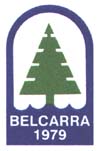 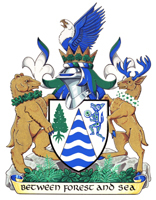 									February 14, 2020The Village of Belcarra is currently looking to fill five (5) Committee positions on the Official Community Plan (OCP) Review Committee. The purpose of the OCP Review Committee is to provide recommendations to Council regarding revisions and updates to the Village of Belcarra Official Community Plan, which was adopted in 2011.  Members of the OCP Review Committee will help to gather / disseminate information, assess priorities, determine objectives and provide feedback throughout the duration of the process. The term of membership will be commensurate with the duration of the OCP Update process.  Committee members must be willing to commit to attend monthly evening meetings for the duration of the project.Interested applicants should:Live within the boundaries of the Village of Belcarra;Be interested in exploring issues that affect the Village of Belcarra;Be willing to participate in a dialogue where different views are expressed;Be able to think objectively about what is best for Village of Belcarra residents;Be prepared to propose and discuss solutions to complex issues; andBe willing to commit time to the OCP process throughout its duration.An election will be held if more than 5 residents apply.  Council with then make appointments accordingly.  One (1) of these positions will be appointed Chair by Council.To apply to become a Committee member, please submit a resume and covering letter outlining your professional experience and accomplishments, as well as any community / volunteer experience to:OCP Review Committee Applicationc/o Lorna Dysart, Chief Administrative OfficerVillage of Belcarra4084 Bedwell Bay RoadBelcarra, BC  V3H 4P8Email:  ldysart@belcarrra.caApplications will be accepted until 10:00 am on Wednesday, March 4, 2020 and may be sent by mail, by e-mail to: ldysart@belcarra.ca with the subject line: OCP Committee Application, or fax: 604-939-5034 or dropped off at the Municipal Hall between the hoursof 9 am to 4 pm, Monday to Friday except Statutory Holidays.